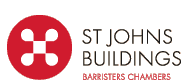 EQUAL OPPORTUNITIES MONITORING FORMThis form is confidential and will be retained in Human Resources for monitoring purposes only – it will not be used for shortlisting or selection.  St Johns Buildings strives to be an equal opportunities employer and as such opposes all forms of unlawful discrimination.  In order to monitor the effectiveness of our Equal Opportunities policy, we request that all applicants provide the following information.If you wish, you may disclose information below about your:DISABILITY AND ADJUSTMENTS QUESTIONNAIREThis form is confidential and will be retained in Human Resources for monitoring purposes and for consideration of any reasonable adjustments identified only.In order to make positive changes, we are addressing the different barriers faced by disabled people.  Many people who do not consider themselves to be disabled may be covered by the Equality Act 2010 (and formerly the Disability Discrimination Act 1995) because they have a health condition that has an impact on their lives.  Applicants with a disability are entitled in law to ‘reasonable adjustments’ to address their support needs in the workplace.  Therefore we are interested in any disability that may require a reasonable adjustment in order to overcome any such barriers.If you would like to discuss your response, or are unsure of the types of adjustment that might be possible, please contact Helen Power, HR Business Partner on 0161 2141500 or via email helen.power@stjohnsbuildings.co.uk Full NameDate of BirthDate of BirthGENDER (please tick)FemaleMaleETHNIC ORIGIN (please tick the box which best describes your ethnic origin):ETHNIC ORIGIN (please tick the box which best describes your ethnic origin):ETHNIC ORIGIN (please tick the box which best describes your ethnic origin):ETHNIC ORIGIN (please tick the box which best describes your ethnic origin):ETHNIC ORIGIN (please tick the box which best describes your ethnic origin):White:White:Asian or Asian British:Asian or Asian British:Asian or Asian British:English/Welsh/Scottish/Northern Irish/BritishIndianIrishPakistaniGypsy or Irish TravellerBangladeshiAny other White background (please describe below)ChineseAny other Asian Background (please describe below)Mixed/Multiple ethnic groups:Mixed/Multiple ethnic groups:White and Black CaribbeanBlack/African/Caribbean/ Black British:Black/African/Caribbean/ Black British:Black/African/Caribbean/ Black British:White and Black AfricanCaribbeanWhite and AsianAfricanAny other Mixed/Multiple ethnic background (please describe below)Any other Black/African/Caribbean background (please describe below)Any other ethnic group (please describe)Any other ethnic group (please describe)Religion or belief system:Sexual Orientation:Full NameDo you have, or have you had in the past, any disability which makes it difficult for you to carry out normal day to day activities?YesNoIf Yes, please provide details of your disabilityIf Yes, please provide details of your disabilityIf Yes, please provide details of your disabilityIf Yes, please provide details of your disabilityIf Yes, please provide details of your disabilityPlease identify any special adjustments needed in order to attend an interview or to overcome any specific barriers in the workplace?Please identify any special adjustments needed in order to attend an interview or to overcome any specific barriers in the workplace?Please identify any special adjustments needed in order to attend an interview or to overcome any specific barriers in the workplace?Please identify any special adjustments needed in order to attend an interview or to overcome any specific barriers in the workplace?Please identify any special adjustments needed in order to attend an interview or to overcome any specific barriers in the workplace?